Remuneration & Nomination Committee Charter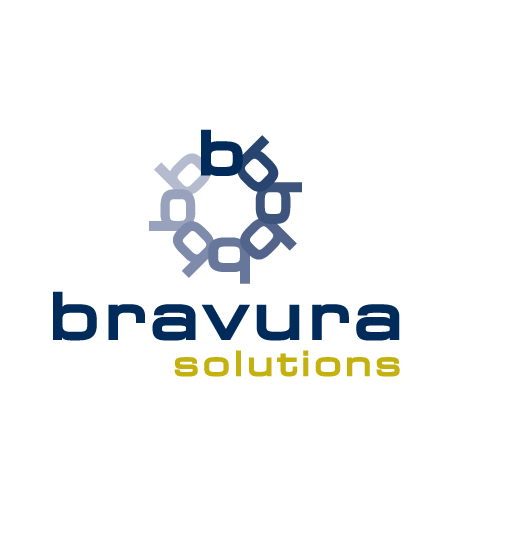 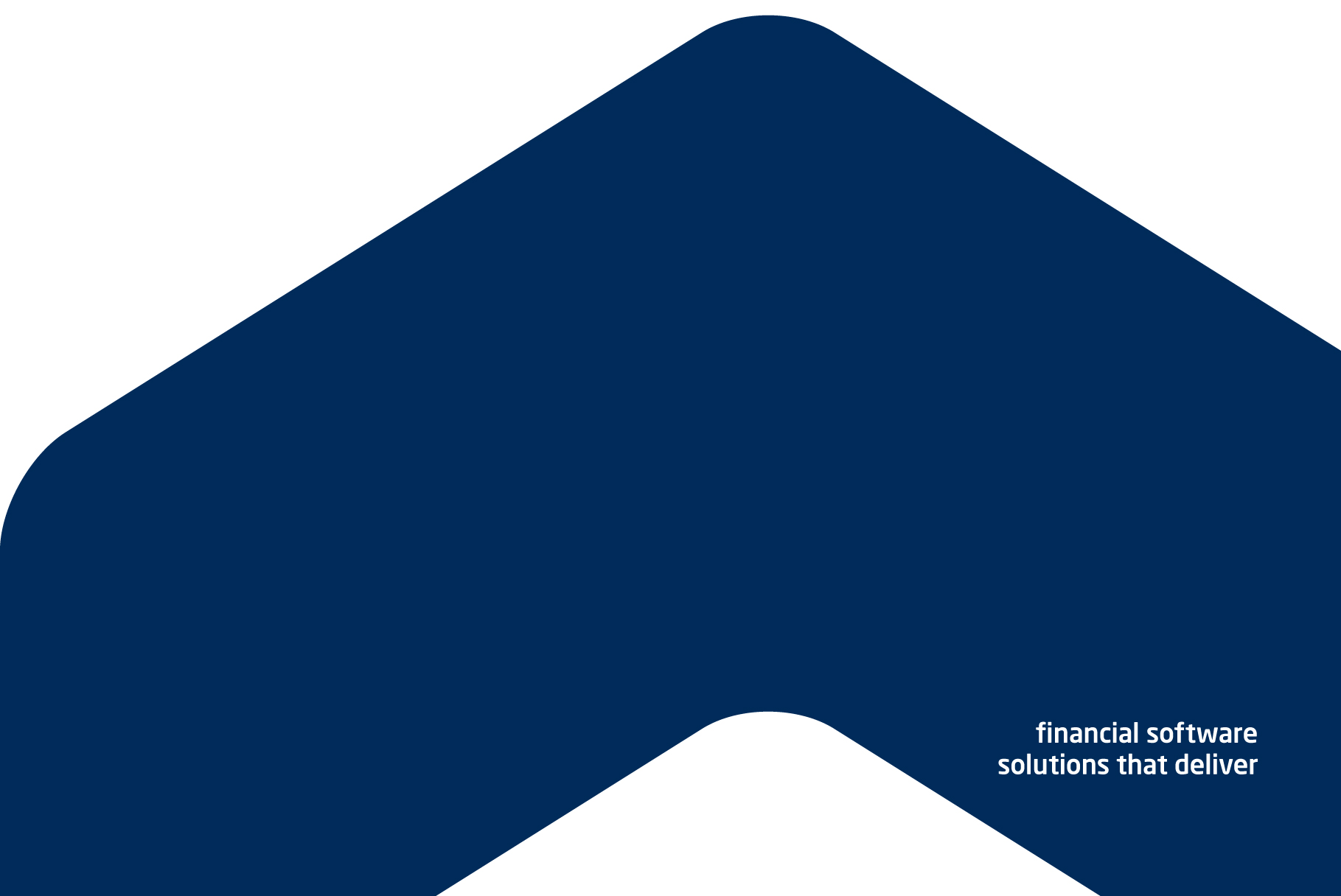 Remuneration & Nomination Committee Charter (the Charter)Bravura Solutions Limited and its subsidiaries (the Company)IntroductionPurpose of CharterThis is the Charter of the Remuneration & Nomination Committee established by the board of directors of the Company (the Directors).  The Charter governs the operations of the Remuneration & Nomination Committee (the Committee).  It sets out the Committee's role and responsibilities, composition, structure and membership requirements.Role of CommitteeThe Committee is established by the board of Directors (the Board).  The purpose of the Committee is to assist the Board by reviewing and making recommendations to the Board in relation to:the Company's remuneration policy, including as it applies to Directors and the process by which any pool of Directors' fees approved by shareholders is allocated to Directors;Board succession issues and planning;the appointment and re-election of people as members of the Board and its committees;induction of people as Directors and continuing professional development programs for Directors;remuneration packages of senior executives, non-executive Directors and executive Directors, equity-based incentive plans and other employee benefit programs;the Company's superannuation arrangements;the Company's recruitment, retention and termination policies;succession plans of the CEO, senior executives and executive Directors;the process for the evaluation of the performance of the Board, its Board Committees and individual Directors;the review of the performance of senior executives and members of the Board, which should take place at least annually;those aspects of the Company's remuneration policies and packages, including equity-based incentives, which should be subject to shareholder approval; the process for recruiting a new Director, including evaluating the balance of skills, knowledge, experience, independence and diversity on the Board and, in the light of this evaluation, preparing a description of the role and capabilities required for a particular appointment;assessing the Board's 'skills matrix' and identifying any gaps in the collective skills of the Board that should be addressed as part of the Company's professional development initiatives for Directors; andthe size and composition of the Board and strategies to address Board diversity and the Company's performance in respect of the Company's Diversity Policy, including whether there is any gender or other inappropriate bias in remuneration for Directors, senior executives or other employees.MembershipComposition of CommitteeThe Committee will:comprise only of members of the Board of Directors (Directors) and members will be appointed and removed by the Board;be of sufficient size, independence and technical expertise to discharge its mandate effectively;consist of:at least three members;only non-executive directors;a majority of independent Directors (Independent Directors); an independent chair, who will be nominated by the Board from time to time, but who will either be the Chair of the Board or an Independent Director;if the Committee Chair is also the chair to the Board, then a separate Committee Chair will be appointed to chair any discussions by the Committee involving succession planning for the role of chair to the Board;include at least one member who has expertise in remuneration; andcomprise members who will be appointed for a fixed period of no more than 3 years, with Committee members generally being eligible for re-appointment for so long as they remain Independent Directors.Ceasing to be a member of the CommitteeA person will cease to be a member of the Committee if:the person gives reasonable notice in writing to the Committee Chair of the person's resignation as a member of the Committee;the Committee Chair gives the person notice in writing that the person is to cease to be a member of the Committee; orthe person ceases to be a Director, in which case the person automatically ceases to be a member of the Committee.Initial members of CommitteeCurrent members of the Committee are: Peter Mann (the Chair), Neil Broekhuizen and Alexa Henderson.SecretaryThe Committee will have a secretary, which is to be the Company Secretary or such other person as nominated by the Board (the Committee Secretary).The Committee Secretary will attend all Committee meetings.The Committee Secretary, in conjunction with the Chair of the Committee, must prepare an agenda to be circulated to each Committee member at least 2 full working days prior to each meeting of the Committee.The Committee Secretary will distribute a meeting timetable for each forthcoming calendar year.Meetings & authority of CommitteeMeetingsThe Committee will meet as often as necessary, but must meet at least twice a year and one of those meetings must take place at least 2 months prior to each annual general meeting.The Chair of the Committee must call a meeting of the Committee if so requested by any Committee member, the Managing Director or the Company Secretary.The Committee may invite other persons, including internal specialists or external advisers, to attend meetings if considered appropriate by the Chair of the Committee.The quorum necessary for a meeting of the Committee will be 2 members, of whom at least one must be an Independent Director.AuthorityThe Board authorises the Committee, within the scope of its responsibilities, to:investigate any matter within the ambit of the role of the Committee as described in paragraph 1.2, which is brought to its attention with full access to all books, records and facilities;seek any information it requires from an employee (and all employees are directed to co-operate with any request made by the Committee) or external parties;obtain outside professional advice as it determines necessary to carry out its duties; andensure the attendance of Company officers at meetings as it thinks appropriate.Duties and responsibilitiesUnderstanding the Company's BusinessThe Committee will ensure it understands the Company's structure, business and controls to ensure that it can adequately assess the significant risks faced by the Company.ReportingThe Chair of the Committee must report the findings and recommendations of the Committee to the next Board meeting following each meeting of the Committee.The minutes of all Committee meetings will be circulated to members of the Board by the Committee Secretary.The Chair of the Committee must submit an annual report to the Board summarising the Committee's activities during the year and the Committee's significant results and findings.The Committee must approve:the details to be published in the Company's Annual Report or any other statutory report or document with respect to the activities and responsibilities of the Committee; andany statement on the Company's remuneration policy and executive compensation disclosures that may be required by law or other regulatory requirements (including any such statement to be included in the Company's Annual Report).Specific responsibilitiesIn addition to any other matters which may be delegated to the Committee by the Board (including special investigations), the Committee is responsible for:Remuneration of senior executives and executive Directorsregularly reviewing and making recommendations to the Board with respect to an appropriate remuneration policy including retirement benefits and termination payments (if any) for senior executives and executive Directors, ensuring that such a policy:enables the Company to attract and retain valued employees;motivates senior executives and executive Directors to pursue the long term growth and success of the Company;demonstrates a clear relationship between performance and remuneration; andhas regard to prevailing market conditions.regularly reviewing and making recommendations to the Board regarding the remuneration packages of senior executives and executive Directors, including (as appropriate) fixed, performance-based and equity-based remuneration, reflecting short and long term performance objectives appropriate to the Company's circumstances and goals;making recommendations to the Board with respect to the quantum of short term incentives (if any) to be paid to senior executives;Remuneration of non-executive Directorsmaking recommendations as to the structure of remuneration for non-executive Directors;ensuring that fees paid to non-executive Directors are within the aggregate amount approved by shareholders and making recommendations to the Board with respect to the need for increases to this aggregate amount at the Company's annual general meeting;Employee benefits and other policiesmaking recommendations to the Board with respect to the implementation and operation of equity-based incentive plans and other employee benefit programs;regularly reviewing the Company's recruitment, retention and termination policies;Superannuationregularly reviewing and providing advice to the Board in relation to the Company's superannuation arrangements;Senior executives and executive Directors successionreviewing succession plans of senior executives and executive Directors on a regular basis to maintain an appropriate balance of skills, experience and expertise in the management of the Company and providing advice to the Board accordingly;Board successionreviewing Board succession plans on a regular basis to maintain an appropriate balance of skills, knowledge, experience, independence, diversity and expertise on the Board and providing advice to the Board accordingly;New Directorsdeveloping policy, procedures and processes for the selection and appointment of Directors;identifying individuals who may be qualified to become Directors, having regard to such factors as the Committee considers appropriate, including judgement, skill, diversity, experience with business and other organisations of a comparable size, the interplay of the candidate's experience with the experience of other Board members, the extent to which the candidate would be a desirable addition to the Board and any Board Committee, and the Corporate Governance Principles and Recommendations (3rd edition) of the ASX Corporate Governance Council (the Guidelines);ensuring that an effective orientation program for new Directors is in place, and regularly reviewing its effectiveness;Board Committeesidentifying Directors qualified to fill vacancies on Board committees and making recommendations to the Board accordingly, having regard to such factors as the Committee considers appropriate, including the terms of reference of the particular Board committee the Director's experience, the interplay of the Director's experience with the experience of other Committee members and the Guidelines;Performancedeveloping or arranging a program for inducting new Directors and providing appropriate professional development opportunities for Directors to develop and maintain the skills and knowledge needed to perform their role as directors effectively, which should include but not be limited to briefings on relevant accounting standards and developments in any relevant accounting standards to fulfil a Director's responsibilities in relation to the Company's financial statements;regularly reviewing whether Directors have the requisite skills, knowledge and familiarity with the Company and its operating environment as well as identifying any gaps in the collective skills of the Board that should be addressed in order to fulfil their role on the Board and where any gaps are identified consider what training or development could be undertaken to fill those gaps;in conjunction or collaboration with the Board, developing procedures for the annual evaluation of the performance of the Board, each Board Committee and individual Directors, comparing their performance with the requirements of the Board Charter, this Charter, other relevant Board Committee Charters and the reasonable expectations of individual Directors;Senior executives and executive Directorsdeveloping and implementing a plan for identifying, assessing and enhancing competencies of senior executives and executive Directors;ensuring that the performance of each senior executive and executive Director is evaluated at least annually;Boardconsidering and articulating the time needed to fulfil the role of Chair and non-executive Director;developing and implementing a plan for identifying, assessing and enhancing Director competencies;developing and implementing succession planning for the Board;establishing procedures for the Committee to oversee the evaluation of the performance of the Board and each Director including an assessment of whether each Director has devoted sufficient time to their duties;Shareholder approvalconsidering those aspects of the Company's remuneration policies and packages, including equity-based incentives, which should be subject to shareholder approval and making recommendations to the Board accordingly;Size and composition of the Boardregularly reviewing the size and composition of the Board and making recommendations to the Board with regard to any appropriate changes;providing advice to the Board with respect to the necessary and desirable competencies of Directors;making recommendations to the Board for the appointment and removal of Directors;in a timely manner, making recommendations to the Board whether or not Directors, whose term of office is expiring, should be proposed for re-election at the Company's next AGM;Diversitydeveloping measurable objectives to achieve gender diversity in accordance with the Company's Diversity Policy;monitoring, reviewing and reporting to the Board on the Company's performance in respect of gender diversity in accordance with the Company's Diversity Policy;reviewing the Company's Diversity Policy at least annually to assess the effectiveness of the policy and make recommendations to the Board as to any strategies required to address Board diversity;reviewing and reporting to the Board at least annually on the relative proportion of women and men at all levels of the business; andreviewing and making recommendations to the Board on remuneration by gender.The Committee will have no executive powers with regard to its findings and recommendations.Other mattersThe Committee is authorised to engage, at the Company's expense, outside legal or other professional advice or assistance on any matters within its terms of reference.The Committee is authorised to seek any information it requires from any officer or employee of the Company and such officers or employees will be instructed by the Board of the Company employing them to respond to such enquiries.No member of the Committee may participate in any decision with respect to his or her position or remuneration.The Committee may, in its discretion, delegate all or some of its responsibilities to a sub-committee.Committee performance assessmentThe Committee will perform an evaluation of its performance at least annually to determine whether it is functioning effectively by reference to current best practice.The Board will evaluate the performance of the Committee as appropriate.Other mattersAmendment of CharterThis Charter can only be amended with the approval of the Board.Adoption of Charter and periodic reviewThis Charter was adopted by the Board on 24 September 2019, and takes effect from that date and replaces any previous Charter in this regard.The Committee must review and reassess this Charter at least annually and, if required, make recommendations to the Board in respect of any amendments to the Charter.  The Board will also review this Charter periodically.  The Company Secretary will communicate any amendments to employees as appropriate.ScheduleIndependence as defined by the ASX Corporate Governance Council in their Corporate Governance Principles and Recommendations (4th edition)An independent director is a non-executive director who is not a member of management, and who is free of any business or other relationship that could materially interfere with, or could reasonably be perceived to materially interfere with, the independent exercise of their judgement and to act in the best interests of the Company and its security holders generally.The corporate governance guidelines provide certain factors relevant to assessing the independence of directors and outline relationships which may affect independent status.  They provide that when determining the independent status of a director the board should consider, by way of examples, whether the director:is, or has been, employed in an executive capacity by the Company or another group member, and there has not been a period of at least three years between ceasing such employment and serving on the Board;receives performance-based remuneration (including options or performance rights) from, or participates in an employee incentive scheme of the entity;is, or has been within the last three years, in a material business relationship (eg as a supplier, professional adviser, consultant or customer) with the Company or other group member, or an officer of, or otherwise associated with, someone with such a relationship;is, represents, or is or has been within the last three years an officer or employee of, or professional adviser to, a substantial holder;has close personal ties with a person who falls within any of the categories described above; orhas been a director of the Company for such a period that his or her independence from management and substantial holders may have been compromised.In each case, the materiality of the interest, position or relationship needs to be assessed by the Board to determine whether it might interfere, or might reasonably be seen to interfere, with the director’s capacity to bring an independent judgement to bear on issues before the Board and to act in the best interests of the entity as a whole rather than in the interests of an individual’s security holder or other party.